H Words Initial 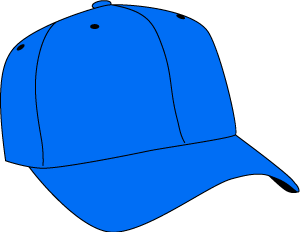 Hat 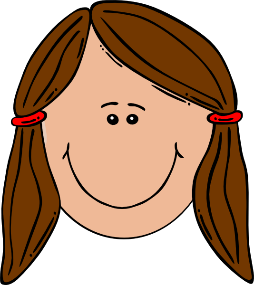 Head 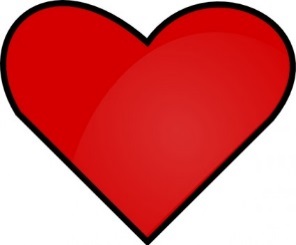 Heart 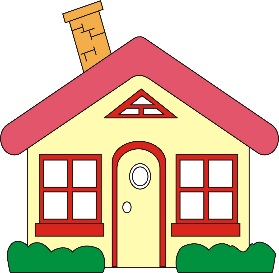 House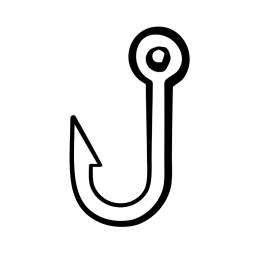 Hook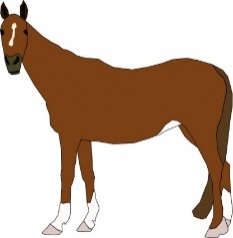 Horse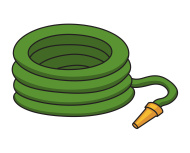 Hose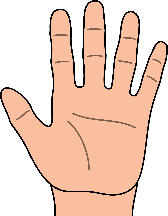 Hand 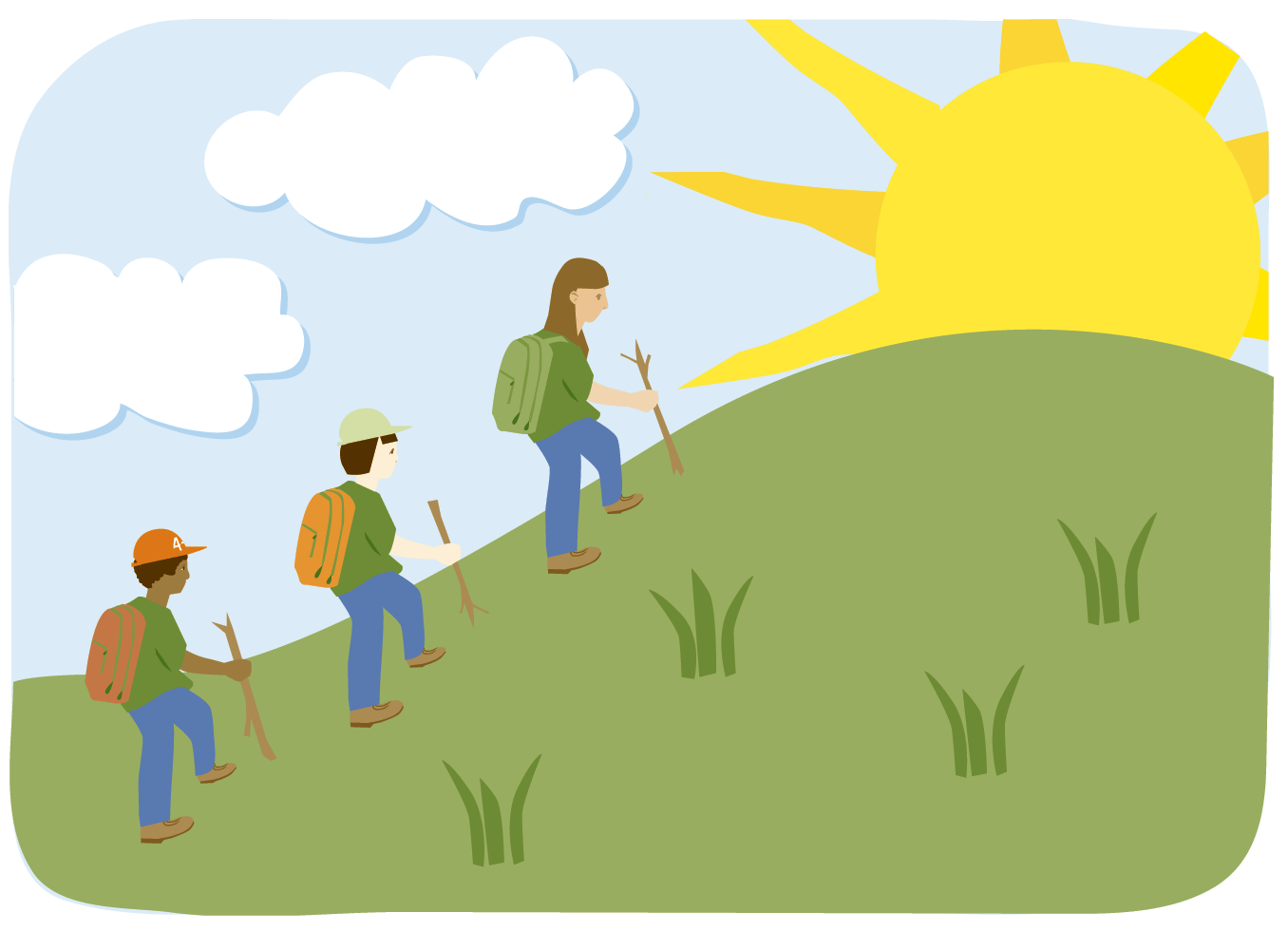 Hike 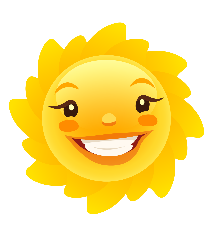 Happy 